Publicado en  el 23/09/2016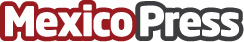 Mexicanos sin importancia tema del sobrepesoEn México 7 de cada 10 habitantes padecen sobrepeso, pero el problema es despreciado debido a que la comida es la única certidumbre de reconocimiento social, afirmó Othón García Silva, director del centro de estudios cualitativos Bitácora SocialDatos de contacto:Nota de prensa publicada en: https://www.mexicopress.com.mx/mexicanos-sin-importancia-tema-del-sobrepeso Categorías: Nacional Sociedad http://www.mexicopress.com.mx